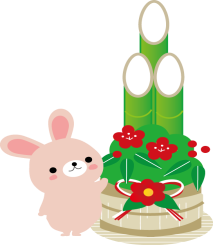 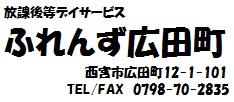 ※通常日（空白）→エアートランポリン　　とび箱の日→とび箱サーキット　を行います。○定員に達しますとキャンセル待ちという形になります。（その際はご連絡をさせて頂きます。）ご予約は予定表に記入の上、お早めに提出くださいますようお願いいたします。また旅行等でキャンセルされる場合、判り次第速やかにご連絡いただきますようご協力をお願いいたします。○持ち物の多いお出かけの機会がございますので、持ち物には、おなまえの記入をご協力お願い致します。　　（水筒、タオル、靴下、帽子etc…）●　初詣(広田神社)　…　近くにある広田神社まで散歩して、お詣りします。　4日（金）　　　　　　　　　　　　　　　　　　　　　　　　　　　　　※お賽銭をご持参ください。●　お正月遊び　…　凧あげやかるた、百人一首(坊主めくり)などのお正月遊びをします。5日(土）　7日(月)　　普段しない遊びをみんなで楽しもう♪●　ランチツアー　…　 すたみな太郎(武庫川店)へ行きます(^^♪焼き肉やお寿司、ラーメンなどたくさんの種類から選べる食べ放題です(*^-^*)14日(月) 26日(土) どちらか1日　　　　※小学生961円　中学生1933円をご持参ください。●　工作　　　…　　２月の節分に向けて鬼のお面を作ります(^O^)１月28日（月）～２月2日(土)　※12月30日～1月3日の期間は休業させていただきます。裏面にお知らせを掲載しています。平成30年12月6日お知らせ・新しいスタッフについて　　11月より2名のスタッフがふれんず広田町に加わりました。今後ともふれんず広田町をよろしくお願い致します。女性スタッフ　光居 彰子男性スタッフ　河本 和樹・SNSについて　　当事業所ではSNSを通じて日々の活動の様子などを配信しています。以前まではfacebookで配信させていただいておりましたが、先日よりTwitterへ移行致しました。今後はTwitterでの配信になりますのでご覧いただければ幸いです。Twitterアカウント　　ふれんず広田町　　＠friends_hirota月火水木金土1休業2休業3休業4初詣(広田神社)5お正月遊び7お正月遊び8910とび箱1112外遊び14ランチツアーどちらか１日15とび箱161718とび箱19外遊び21とび箱2223とび箱242526ランチツアーどちらか１日28工作29工作30工作31工作